.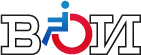 ДАЙДЖЕСТ СМИосновных тем по инвалидностис 18 по 24 ноября 2023 г.Москва24 ноября 2023 г.СодержаниеВсероссийское общество инвалидов	524.11.2023, “Интерфакс”. «Пилотный проект по поддержке инвалидов запустят в Новосибирской области»	524.11.2023, РБК Уфа. «В Башкирии предложили увеличить квоту на прием инвалидов на работу»	522.11.2023, "Сахапечать". «Главное – не терять веру в себя»	522.11.2023, издание «Псковское агентство информации». «Эксперты оценили доступность для инвалидов аэропорта Пскова»	621.11.2023, park72.ru (Тюменская область). «В Тюмени пройдет турнир по керлингу на колясках»	622.11.2023, ИА «Оренбуржье». «В Оренбурге прошел чемпионат по настольным играм для людей с инвалидностью»	624.11.2023, НИА-Томск. «Департамент транспорта Томской области договорился о взаимодействии с ВОИ»	618.11.2023, «Аэро-Сити» (Новосибирская область). «Для прифронтовых госпиталей шьют постельное бельё жители города Обь»	721.11.2023, газета "Заря Енисея" (Красноярский край). «Лесосибирск - город равных возможностей»	721.11.2023, газета "Нижегородская правда". «Пенсионерка из Берёзова Майдана делает родное село красивым и комфортным»	721.11.2023, издание "Голышманово сегодня" (Тюменская область). «Проект голышмановского общества инвалидов получил поддержку по итогам муниципального грантового конкурса»	722.11.2023, газета «Уфалейский рабочий» (Челябинская область). «Алина Юферова: «Не надо зацикливаться на своей беде»»	822.11.2023, издание «Сельские зори 68» (Тамбовская область). «Петровские инвалиды плетут маскировочные сети для бойцов в зону СВО»	824.11.2023, газета "Шахтинские известия" (Ростовская область). «Общественники г.Шахты интересно отметили День рождения Деда Мороза»	823.11.2023, портал «Тобольск-Информ». «Тобольские гимназисты получили урок по пониманию инвалидности»	9Нормативно-правовое поле, высказывания представителей власти	1023.11.2023, «Российская газета». «Путин поручил предоставить участникам СВО и инвалидам субсидии на газификацию»	1022.11.2023, Региональное информационное агентство МО. «Подмосковные единороссы избрали делегатов на Съезд «Единой России»»	1023.11.2023, Агентство социальной информации. «Начался прием заявок на получение госпремии в области правозащитной и благотворительной деятельности»	1020.11.2023, Агентство социальной информации. «Обратиться за помощью соцработников можно через «Госуслуги»»	1124.11.2023, Агентство социальной информации. «Что Минюст планирует поменять в законодательстве об НКО»	1122.11.2023, «Парламентская газета». «Совфед одобрил закон о федеральном бюджете на 2024-2026 годы»	1122.11.2023, «Парламентская газета». «Страховые пенсии повысят на 7,5 процента в следующем году»	1222.11.2023, Российское агентство правовой и судебной информации. «Совет Федерации одобрил поправки в закон о волонтерской деятельности»	1220.11.2023, «Парламентская газета». «Кабмину рекомендовали повысить качество медпомощи на Дальнем Востоке»	1223.11.2023, ТАСС. «СПЧ готовит к встрече с Путиным вопросы о развитии системы НКО»	1324.11.2023, «Парламентская газета». «Ответственность родителей детей-инвалидов предлагают уточнить»	1322.11.2023, ТАСС. «В Москве в 2024 году направят почти 616 млрд рублей на меры соцподдержки»	1320.11.2023, “Интерфакс”. «Гранты конкурса "Москва - добрый город" получат 84 социально ориентированных НКО»	1321.11.2023, “Российская газета”. «Жители Подмосковья теперь могут оформить оплачиваемый уход за пожилыми родственниками»	1422.11.2023, “Интерфакс”. «В Подмосковье оптимизировали услугу по оформлению пособия детям-инвалидам»	1423.11.2023, «360». «Количество социальных предпринимателей увеличилось в Подмосковье на 25% за год»	1423.11.2023, ТАСС. «В Новосибирской области ввели выплаты инвалидам для покупки специальных квартир»	1523.11.2023, “Интерфакс”. «Строительство резиденции для проживания и самореализации инвалидов завершили в Пензе»	1523.11.2023, “Интерфакс”. «Семьям с родителями или детьми инвалидами в Казани выплатят по 10 тыс. рублей»	15Мероприятия	1620.11.2023, издание «Радио 1». «Фонд президентских грантов открыл набор на марафон по разработке социальных проектов»	16Происшествия	1720.11.2023, news.ru (Москва). «Матери инвалидов не могут выплатить кредиты из-за нового закона»	1722.11.2023, «Национальная Служба Новостей». ««Уволить за беременность!»: Москвичка-инвалид просит остановить «беспредел»»	17Разработки, инновации	1822.11.2023, «Российская газета». «В Петербурге запустили проект по выявлению нейромышечных заболеваний у детей»	1822.11.2023, «Автоновости дня» (Курганская обл.). «Sollers Atlant получил новую версию»	18Новости сайта ВОИ	1920.11.2023. «В Москве стартовала V Всероссийская конференция для представителей региональных Экспертных центров СДС ВОИ»	1920.11.2023. «Мечтать не вредно!»	1920.11.2023. «Настроение, Стремление, Интрига»	1921.11.2023. «В Москве пройдет конференция «Технология будущего»»	2021.11.2023. «В Тюмени пройдет турнир по кёрлингу на колясках»	2024.11.2023, “Интерфакс”. «Пилотный проект по поддержке инвалидов запустят в Новосибирской области»Новосибирская область вошла в федеральный проект по сопровождаемому проживанию инвалидов, сообщил заместитель министра труда и социального развития региона Владимир Машанов на пресс-конференции в новосибирском пресс-центре "Интерфакса" в пятницу.Подробнее: https://www.interfax-russia.ru/siberia/report/pilotnyy-proekt-po-podderzhke-invalidov-zapustyat-v-novosibirskoy-oblasti                                                                                                                  Вернуться к оглавлению24.11.2023, РБК Уфа. «В Башкирии предложили увеличить квоту на прием инвалидов на работу»Сейчас организации республики могут трудоустраивать граждан с ОВЗ на 2% рабочих мест.Подробнее: https://ufa.rbc.ru/ufa/24/11/2023/6560a5669a794774e53e14b8                                                                                                                   Вернуться к оглавлению22.11.2023, "Сахапечать". «Главное – не терять веру в себя»Об ограниченных и равных  возможностях, о трудоустройстве и самореализации беседуем с председателем Якутской  республиканской организации Всероссийского общества инвалидов Ириной Лебедевой.Подробнее: https://ulus.media/2023/11/22/glavnoe-ne-teryat-veru-v-sebya/                                                                                                                 Вернуться к оглавлению22.11.2023, издание «Псковское агентство информации». «Эксперты оценили доступность для инвалидов аэропорта Пскова»Рабочая группа оценила оснащенность псковского аэропорта имени княгини Ольги в рамках мониторинга доступности среды для лиц с ОВЗ, приуроченного ко Всемирному дню инвалидов. Об этом в беседе с корреспондентом ПАИ сообщила председатель регионального отделения ВОИ, депутат Псковской городской Думы Марина Борисенкова.Подробнее: https://informpskov.ru/news/438666.html                                                                                                                  Вернуться к оглавлению21.11.2023, park72.ru (Тюменская область). «В Тюмени пройдет турнир по керлингу на колясках»В рамках проекта “Синергия особого спорта” в областной столице состоятся соревнования по керлингу среди лиц с особенностями здоровья.  Турнир пройдет 2 декабря на базе ледовой арены “Титан”.Подробнее: https://park72.ru/sport/267964/                                                                                                                    Вернуться к оглавлению22.11.2023, ИА «Оренбуржье». «В Оренбурге прошел чемпионат по настольным играм для людей с инвалидностью»В областном центре прошел IV лично-командный чемпионат Оренбуржья по настольным спортивным играм среди членов местных организаций Всероссийского общества инвалидов.Подробнее: https://ria56.ru/posts/v-orenburge-proshel-chempionat-po-nastolnym-igram-dlya-lyudej-s-invalidnostyu.htm                                                                                                                      Вернуться к оглавлению24.11.2023, НИА-Томск. «Департамент транспорта Томской области договорился о взаимодействии с ВОИ»Департамент транспорта, дорожной деятельности и связи Томской области и Томская областная организация Всероссийского общества инвалидов подписали соглашение о взаимодействии.Подробнее: https://niatomsk.ru/more/96750/                                                                                                                     Вернуться к оглавлению18.11.2023, «Аэро-Сити» (Новосибирская область). «Для прифронтовых госпиталей шьют постельное бельё жители города Обь»Небольшой цех расположился в офисе местной общественной организации Всероссийского общества инвалидов на улице Строительной.Подробнее: https://aero-sity.ru/dlja-prifrontovyh-gospitalej-shjut-postelnoe-beljo-zhiteli-goroda-ob/                                                                                                                     Вернуться к оглавлению21.11.2023, газета "Заря Енисея" (Красноярский край). «Лесосибирск - город равных возможностей»В Лесосибирске на базе городской библиотеки им. А.П. Чехова прошел круглый стол общественных организаций инвалидов с исполнительными органами государственной власти на тему «Лесосибирск — город равных возможностей».Подробнее: https://zaren.ru/news/lesosibirsk-gorod-ravnyh-vozmozhnostej/                                                                                                                      Вернуться к оглавлению21.11.2023, газета "Нижегородская правда". «Пенсионерка из Берёзова Майдана делает родное село красивым и комфортным»Председателя первичной организации Всероссийского общества инвалидов и ветеранов села Берёзов Майдан Веру Васильевну Мазанову односельчане ласково называют своим главным цветоводом. Благодаря её усилиям в селе пять лет назад появился настоящий ботанический сад, в котором летом радуют глаз более 40 видов цветов. Но это только часть её большой работы на благо родного села.Подробнее: https://pravda-nn.ru/articles/pensionerka-iz-beryozova-majdana-delaet-rodnoe-selo-krasivym-i-komfortnym/                                                                                                                       Вернуться к оглавлению21.11.2023, издание "Голышманово сегодня" (Тюменская область). «Проект голышмановского общества инвалидов получил поддержку по итогам муниципального грантового конкурса»В Голышмановском городском округе продолжается реализация социальных проектов и гражданских инициатив. Активисты проводят итоговые мероприятия, на которых гости знакомятся с результатами проделанной за сезон работы.Подробнее: https://golvestnik.ru/?p=72650                                                                                                                        Вернуться к оглавлению22.11.2023, газета «Уфалейский рабочий» (Челябинская область). «Алина Юферова: «Не надо зацикливаться на своей беде»»Сегодня в рубрике «Жизнь без ограничений» мы представляем скромную, но активную и позитивную Алину Юферову. Беседовали мы у Алины дома, так что в разговоре активно участвовала её мама, Наталья Владимировна.Подробнее: https://xn--80aaajlckuq1emm.xn--p1ai/lenta/alina-yuferova-ne-nado-zaciklivatsya-na-svoej-bede.html                                                                                                                          Вернуться к оглавлению22.11.2023, издание «Сельские зори 68» (Тамбовская область). «Петровские инвалиды плетут маскировочные сети для бойцов в зону СВО»Люди с ограниченными возможностями здоровья работают в мастерской по несколько часов в день.Подробнее: https://gazetapetrovka.ru/news/society/2023-11-22/petrovskie-invalidy-pletut-maskirovochnye-seti-dlya-boytsov-v-zonu-svo-211989                                                                                                                           Вернуться к оглавлению24.11.2023, газета "Шахтинские известия" (Ростовская область). «Общественники г.Шахты интересно отметили День рождения Деда Мороза»Именно по этому поводу в краеведческом музее г. Шахты прошло мероприятие для получателей услуг АНО ЦСОН «Мы вместе» и членов Шахтинской организации «Всероссийское общество инвалидов».Подробнее: https://shakhty-media.ru/obshhestvenniki-g-shahty-interesno-otmetili-den-rozhdeniya-deda-moroza/                                                                                                                            Вернуться к оглавлению23.11.2023, портал «Тобольск-Информ». «Тобольские гимназисты получили урок по пониманию инвалидности»Активисты Тобольской общественной организации инвалидов (Тобольская РО ВОИ) проводят в учебных заведениях города уроки по пониманию инвалидности. Подробнее: https://tobolsk.info/2023/58599-tobolskie-gimnazisty-poluchili-urok-po-ponimaniyu-invalidnosti                                                                                                                             Вернуться к оглавлению23.11.2023, «Российская газета». «Путин поручил предоставить участникам СВО и инвалидам субсидии на газификацию»Президент России Владимир Путин рекомендовал главам регионов предоставить участникам специальной военной операции, а также инвалидам субсидии на газификацию. Об этом говорится в опубликованном на сайте Кремля утвержденном перечне поручений по итогам пленарного заседания "Российской энергетической недели".Подробнее: https://rg.ru/2023/11/23/putin-poruchil-predostavit-uchastnikam-svo-i-invalidam-subsidii-na-gazifikaciiu.html                                                                                                                  Вернуться к оглавлению22.11.2023, Региональное информационное агентство МО. «Подмосковные единороссы избрали делегатов на Съезд «Единой России»»В Красногорске прошла XXVIII партийная конференция Московского областного регионального отделения «Единой России». На ней выбрали делегатов на Съезд «Единой России», об этом сообщила пресс-служба партии.Подробнее: https://riamo.ru/article/690090/podmoskovnye-edinorossy-izbrali-delegatov-na-s-ezd-edinoj-rossii                                                                                                                   Вернуться к оглавлению23.11.2023, Агентство социальной информации. «Начался прием заявок на получение госпремии в области правозащитной и благотворительной деятельности»Об этом сообщили на официальном сайте администрации президента РФ.Подробнее: https://www.asi.org.ru/news/2023/11/23/nachalsya-priem-zayavok-na-poluchenie-gospremii-v-oblastyah-pravozashhitnoj-i-blagotvoritelnoj-deyatelnostej/                                                                                                                     Вернуться к оглавлению20.11.2023, Агентство социальной информации. «Обратиться за помощью соцработников можно через «Госуслуги»»Приказ Минтруда N 648н вступает в силу.Подробнее: https://www.asi.org.ru/news/2023/11/20/obratitsya-za-pomoshhyu-soczrabotnikov-mozhno-cherez-gosuslugi/                                                                                                                         Вернуться к оглавлению24.11.2023, Агентство социальной информации. «Что Минюст планирует поменять в законодательстве об НКО»Где будут размещать единую форму отчетности и куда можно будет направлять сведения о составе учредителей НКО, рассказали на «Державинских чтениях».Подробнее: https://www.asi.org.ru/2023/11/24/plany-minyusta-isklyuchenie-iz-sostava-uchreditelej-nko-i-novaya-forma-otchetnosti/                                                                                                                     Вернуться к оглавлению22.11.2023, «Парламентская газета». «Совфед одобрил закон о федеральном бюджете на 2024-2026 годы»Общий объем межбюджетных трансфертов регионам в 2024 году увеличен на 101 млрд рублей, что позволит им обеспечить решение в первую очередь социальных задач. Это предполагает закон о федеральном бюджете на ближайшую трехлетку, который Совет Федерации одобрил 22 ноября на пленарном заседании.Подробнее: https://www.pnp.ru/economics/sovfed-odobril-zakon-o-federalnom-byudzhete-na-2024-2026-gody.html                                                                                                                     Вернуться к оглавлению22.11.2023, «Парламентская газета». «Страховые пенсии повысят на 7,5 процента в следующем году»В 2024 году будут повышены страховые пенсии неработающих граждан, социальные пенсии, ежемесячные денежные выплаты и материнский капитал. Санаторно-курортное лечение с проездом туда и обратно смогут оплатить примерно 200 тысячам граждан при наличии в очереди 480 тысяч человек. Это заложено в бюджет Фонда пенсионного и социального страхования на следующие три года, который одобрили на заседании Совета Федерации 22 ноября.Подробнее: https://www.pnp.ru/economics/strakhovye-pensii-povysyat-na-75-procenta-v-sleduyushhem-godu.html                                                                                                                      Вернуться к оглавлению22.11.2023, Российское агентство правовой и судебной информации. «Совет Федерации одобрил поправки в закон о волонтерской деятельности»Сенаторы Совета Федерации в среду одобрили законодательные изменения, предусматривающие поддержку волонтеров со стороны государства, сообщает пресс-служба верхней палаты парламента.Подробнее: https://rapsinews.ru/legislation_news/20231122/309405063.html                                                                                                                       Вернуться к оглавлению20.11.2023, «Парламентская газета». «Кабмину рекомендовали повысить качество медпомощи на Дальнем Востоке»В труднодоступных районах Дальневосточного федерального округа необходимо повысить качество медицинской и социальной помощи. Такие рекомендации Правительству и ряду министерств дал Комитет Совета Федерации по федеративному устройству, региональной политике, местному самоуправлению и делам Севера, сообщила на своей странице в соцсетях первый зампред комитета Галина Карелова.Подробнее: https://www.pnp.ru/politics/kabminu-rekomendovali-povysit-kachestvo-medpomoshhi-v-rayonakh-dalnego-vostoka.html                                                                                                                        Вернуться к оглавлению23.11.2023, ТАСС. «СПЧ готовит к встрече с Путиным вопросы о развитии системы НКО»Пресс-секретарь президента Дмитрий Песков ранее сообщил, что встреча пройдет в декабре.Подробнее: https://tass.ru/obschestvo/19362801                                                                                                                         Вернуться к оглавлению24.11.2023, «Парламентская газета». «Ответственность родителей детей-инвалидов предлагают уточнить»Дети-инвалиды, которых помещают в специальные государственные учреждения по соглашению с родителями, должны иметь возможность на устройство в замещающую семью. Об этом заявила уполномоченный при Президенте РФ по правам ребенка Мария Львова-Белова в ходе «открытого диалога» с сенаторами Совфеда 24 ноября.Подробнее: https://www.pnp.ru/politics/otvetstvennost-roditeley-detey-invalidov-predlagayut-utochnit.html                                                                                                                           Вернуться к оглавлению22.11.2023, ТАСС. «В Москве в 2024 году направят почти 616 млрд рублей на меры соцподдержки»Помимо денежных выплат, в городе сохранится широкая система мер поддержки в натуральной форме.Подробнее: https://tass.ru/obschestvo/19350717                                                                                                                         Вернуться к оглавлению20.11.2023, “Интерфакс”. «Гранты конкурса "Москва - добрый город" получат 84 социально ориентированных НКО»Более 80 некоммерческих организаций (НКО) социальной сферы победили в пятом конкурсе грантов "Москва - добрый город", их проекты помогут более чем 30 тыс. москвичей, сообщила заммэра Москвы по вопросам социального развития Анастасия Ракова.Подробнее: https://www.interfax-russia.ru/moscow/news/granty-konkursa-moskva-dobryy-gorod-poluchat-84-socialno-orientirovannyh-nko                                                                                                                          Вернуться к оглавлению21.11.2023, “Российская газета”. «Жители Подмосковья теперь могут оформить оплачиваемый уход за пожилыми родственниками»Уже 250 жителей Подмосковья вошли в социальный проект по долговременному уходу за пожилыми и инвалидами, запущенный в области этой осенью. Присоединиться к нему, говорят в областном минсоцразвития, могут как социальные работники, так и родственники людей, нуждающихся в уходе.Подробнее: https://rg.ru/2023/11/21/reg-cfo/vnuchka-za-dedkoj.html                                                                                                                           Вернуться к оглавлению22.11.2023, “Интерфакс”. «В Подмосковье оптимизировали услугу по оформлению пособия детям-инвалидам»Услугу по оформлению ежемесячного пособия детям-инвалидам оптимизировали в Подмосковье для сокращения числа отказов в ее предоставлении, сообщает пресс-служба министерства государственного управления, информационных технологий и связи Московской области в среду.Подробнее: https://www.interfax-russia.ru/center/novosti-podmoskovya/v-podmoskove-optimizirovali-uslugu-po-oformleniyu-posobiya-detyam-invalidam                                                                                                                            Вернуться к оглавлению23.11.2023, «360». «Количество социальных предпринимателей увеличилось в Подмосковье на 25% за год»Подмосковье сохраняет лидерство по количеству социальных предпринимателей в России. Число таких компаний уже превысило одну тысячу.Подробнее: https://360tv.ru/news/mosobl/kolichestvo-sotsialnyh-predprinimatelej-uvelichilos-v-podmoskove-na-25-za-god/                                                                                                                             Вернуться к оглавлению23.11.2023, ТАСС. «В Новосибирской области ввели выплаты инвалидам для покупки специальных квартир»Инструмент поддержки является принципиально новым, так как ранее предполагалось только переоборудование имеющейся квартиры.Подробнее: https://tass.ru/ekonomika/19361185                                                                                                                             Вернуться к оглавлению23.11.2023, “Интерфакс”. «Строительство резиденции для проживания и самореализации инвалидов завершили в Пензе»Торжественное открытие полного комплекса арт-поместья "Новые берега", где созданы условия быта и возможности саморазвития для молодых инвалидов, состоялось в Пензе в четверг, сообщается на портале правительства региона.Подробнее: https://www.interfax-russia.ru/volga/news/stroitelstvo-rezidencii-dlya-prozhivaniya-i-samorealizacii-invalidov-zavershili-v-penze                                                                                                                              Вернуться к оглавлению23.11.2023, “Интерфакс”. «Семьям с родителями или детьми инвалидами в Казани выплатят по 10 тыс. рублей»Власти Казани выплатят единовременно по 10 тыс. рублей семьям, где есть родители или дети с инвалидностью, сообщает мэрия города.Подробнее: https://www.interfax-russia.ru/volga/news/semyam-s-roditelyami-ili-detmi-invalidami-v-kazani-vyplatyat-po-10-tys-rubley                                                                                                                              Вернуться к оглавлению20.11.2023, издание «Радио 1». «Фонд президентских грантов открыл набор на марафон по разработке социальных проектов»Фонд президентских грантов открыл набор на онлайн-марафон по разработке социальных проектов. Об этом «Радио 1» сообщили в пресс-службе организации.Подробнее: https://radio1.news/news/obschestvo/fond-prezidentskih-grantov-otkril-nabor-na-marafon-po-razrabotke-sotsialnih-proektov/                                                                                                           Вернуться к оглавлению20.11.2023, news.ru (Москва). «Матери инвалидов не могут выплатить кредиты из-за нового закона»Матери инвалидов в Москве пожаловались на снижение компенсации расходов.Подробнее: https://news.ru/moskva/materi-detej-invalidov-ne-mogut-vyplatit-kredity-iz-za-novogo-prikaza/                                                                                                          Вернуться к оглавлению22.11.2023, «Национальная Служба Новостей». ««Уволить за беременность!»: Москвичка-инвалид просит остановить «беспредел»»Социальный проект Национальной службы новостей «Кривая линия» получает в ноябре жалобы с разных концов России, от Карелии до Югры.Подробнее: https://nsn.fm/society/uvolit-za-beremennost-zhenschina-invalid-prosit-ostanovit-bespredel                                                                                                           Вернуться к оглавлению22.11.2023, «Российская газета». «В Петербурге запустили проект по выявлению нейромышечных заболеваний у детей»Порядка 25 тысяч петербургских мальчиков в возрасте 12-14 месяцев обследуют в рамках первого в стране селективного скрининга на мышечные дистрофии Дюшенна и Беккера - тяжелейшие недуги, значительно ухудшающие качество жизни и укорачивающие ее продолжительность.Подробнее: https://rg.ru/2023/11/22/reg-szfo/redkij-skrining.html                                                                                                          Вернуться к оглавлению22.11.2023, «Автоновости дня» (Курганская обл.). «Sollers Atlant получил новую версию»Фургон Sollers Atlant получил специальную версию для перевозки инвалидов.Подробнее: https://avtonovostidnya.ru/novinki/341860-sollers-atlant                                                                                                           Вернуться к оглавлению20.11.2023. «В Москве стартовала V Всероссийская конференция для представителей региональных Экспертных центров СДС ВОИ»Конференция «Актуальные вопросы организации безбарьерной среды для маломобильных групп населения. Развитие сети Экспертных центров СДС ВОИ в регионах РФ», стартовавшая сегодня в Пушкино Московской области, продлится до 22 ноября. В мероприятии принимают участие более 30 представителей экспертных центров Системы добровольной сертификации (СДС) ВОИ и спикеров из 22 регионов России.Подробнее: https://www.voi.ru/news/all_news/novosti_strany/v_moskve_startovala_v_vserossijskaya_konferenciya_dlya_predstavitelej_regionalnyh_ekspertnyh_centrov_sds_voi.html                                                                                                                      Вернуться к оглавлению20.11.2023. «Мечтать не вредно!»В середине ноября «СВОЯ лига ВОИ» провела решающие игры сезона «КВН ВОИ 2023». Ставший уже родным отель «Санкт-Петербург» принял лучшие команды КВН со всей России, достойно проявившие себя в отборочных играх 1\4 финала, которые лига проводила в Тихвине, Абакане, Перми и Челябинске. Всего за сезон в играх «КВН ВОИ 2023» разных уровней приняли активное участие 460 человек, из них более 340 — инвалиды из 27 регионов России.Подробнее: https://www.voi.ru/news/all_news/novosti_voi/mechtat_ne_vredno_.html                                                                                                                       Вернуться к оглавлению20.11.2023. «Настроение, Стремление, Интрига»«Праздник собирает друзей» - звучит банально. Но иначе не скажешь о прошедшем 14-15 ноября в Оренбурге 4 лично-командном Чемпионате Оренбургской области по настольным спортивным играм среди команд местных организаций ВОИ.Подробнее: https://www.voi.ru/news/all_news/novosti_voi/nastroenie__stremlenie__intriga.html                                                                                                                        Вернуться к оглавлению21.11.2023. «В Москве пройдет конференция «Технология будущего»»24-25 ноября состоится конференция «Технологии будущего», в рамках которой пройдет футуристическая сессия: эксперты обсудят новые технологии и продукты для улучшения качества жизни людей с ограниченными возможностями здоровья.Подробнее: https://www.voi.ru/news/all_news/novosti_strany/v_moskve_projdet_konferenciya_tehnologiya_budushego.html                                                                                                                         Вернуться к оглавлению21.11.2023. «В Тюмени пройдет турнир по кёрлингу на колясках»В четвертый раз спортивно-оздоровительный клуб инвалидов "Шанс" (функциональное подразделение Тюменской областной организации ВОИ) проведет в Тюмени турнир по керлингу на колясках.Подробнее: https://www.voi.ru/news/all_news/novosti_voi/v_tumeni_projdet_turnir_po_kerlingu_na_kolyaskah.html                                                                                                                          Вернуться к оглавлениюОфициальный сайт ВОИ: voi.ruСоцсети ВОИ:vk.com/voirussiaok.ru/voirussiayoutube.comt.me/voirussiaok.ru/voirussiainstagram.com/voirussiayoutube.comok.ru/voirussiaВсероссийское общество инвалидовНормативно-правовое поле, высказывания представителей властиМероприятияПроисшествияРазработки, инновацииНовости сайта ВОИ